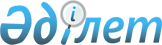 О внесении изменений в решение маслихата Коксуского района от 11 января 2021 года № 73-1 "О бюджетах сельских округов Коксуского района на 2021-2023 годы"Решение Коксуского районного маслихата Алматинской области от 24 ноября 2021 года № 16-1
      РЕШИЛ:
      1. Внести в решение маслихата Коксуского района "О бюджетах сельских округов Коксуского района на 2021-2023 годы" от 11 января 2021 года № 73-1 (зарегистрировано в Реестре государственной регистрации нормативных правовых актов под № 5881) следующие изменения:
      пункты 1, 2, 3, 4, 5, 6, 7, 8, 9, 10 указанного решения изложить в новой редакции:
      "1. Утвердить бюджет Балпыкского сельского округа на 2021-2023 годы, согласно приложениям 1, 2 и 3 к настоящему решению соответственно, в том числе на 2021 год в следующих объемах:
      1) доходы 297 067 тысяч тенге:
      налоговые поступления 83 397 тысяч тенге;
      неналоговые поступления 0 тенге;
      поступления от продажи основного капитала 0 тенге;
      поступления трансфертов 213 670 тысяч тенге;
      2) затраты 307 582 тысячи тенге;
      3) чистое бюджетное кредитование 0 тенге:
      бюджетные кредиты 0 тенге;
      погашение бюджетных кредитов 0 тенге;
      4) сальдо по операциям с финансовыми активами 0 тенге:
      приобретение финансовых активов 0 тенге;
      поступления от продажи финансовых активов государства 0 тенге;
      5) дефицит (профицит) бюджета (-) 10 515 тысяч тенге;
      6) финансирование дефицита (использование профицита) бюджета 10 515 тысяч тенге:
      поступление займов 0 тенге;
      погашение займов 0 тенге;
      используемые остатки бюджетных средств 10 515 тысяч тенге.";
      "2. Утвердить бюджет Жарлыозекского сельского округа на 2021-2023 годы, согласно приложениям 4, 5 и 6 к настоящему решению соответственно, в том числе на 2021 год в следующих объемах:
      1) доходы 121 910 тысяч тенге:
      налоговые поступления 6 973 тысячи тенге;
      неналоговые поступления 0 тенге;
      поступления от продажи основного капитала 0 тенге;
      поступления трансфертов 114 937 тысяч тенге;
      2) затраты 122 742 тысячи тенге;
      3) чистое бюджетное кредитование 0 тенге:
      бюджетные кредиты 0 тенге;
      погашение бюджетных кредитов 0 тенге;
      4) сальдо по операциям с финансовыми активами 0 тенге:
      приобретение финансовых активов 0 тенге;
      поступления от продажи финансовых активов государства 0 тенге;
      5) дефицит (профицит) бюджета (-) 832 тысячи тенге;
      6) финансирование дефицита (использование профицита) бюджета 832 тысячи тенге:
      поступление займов 0 тенге;
      погашение займов 0 тенге;
      используемые остатки бюджетных средств 832 тысячи тенге.";
      "3. Утвердить бюджет Лабасинского сельского округа на 2021-2023 годы, согласно приложениям 7, 8 и 9 к настоящему решению соответственно, в том числе на 2021 год в следующих объемах:
      1) доходы 69 635 тысяч тенге:
      налоговые поступления 15 364 тысячи тенге;
      неналоговые поступления 0 тенге;
      поступления от продажи основного капитала 0 тенге;
      поступления трансфертов 54 271 тысяча тенге;
      2) затраты 77 084 тысячи тенге;
      3) чистое бюджетное кредитование 0 тенге:
      бюджетные кредиты 0 тенге;
      погашение бюджетных кредитов 0 тенге;
      4) сальдо по операциям с финансовыми активами 0 тенге:
      приобретение финансовых активов 0 тенге;
      поступления от продажи финансовых активов государства 0 тенге;
      5) дефицит (профицит) бюджета (-) 7 449 тысяч тенге;
      6) финансирование дефицита (использование профицита) бюджета 7 449 тысяч тенге:
      поступление займов 0 тенге;
      погашение займов 0 тенге;
      используемые остатки бюджетных средств 7 449 тысяч тенге.";
      "4. Утвердить бюджет Мукрынского сельского округа на 2021-2023 годы, согласно приложениям 10, 11 и 12 к настоящему решению соответственно, в том числе на 2021 год в следующих объемах:
      1) доходы 48 842 тысячи тенге:
      налоговые поступления 8 655 тысяч тенге;
      неналоговые поступления 0 тенге;
      поступления от продажи основного капитала 0 тенге;
      поступления трансфертов 40 187 тысяч тенге;
      2) затраты 52 663 тысячи тенге;
      3) чистое бюджетное кредитование 0 тенге:
      бюджетные кредиты 0 тенге;
      погашение бюджетных кредитов 0 тенге;
      4) сальдо по операциям с финансовыми активами 0 тенге:
      приобретение финансовых активов 0 тенге;
      поступления от продажи финансовых активов государства 0 тенге;
      5) дефицит (профицит) бюджета (-) 3 821 тысяча тенге;
      6) финансирование дефицита (использование профицита) бюджета 3 821 тысяча тенге:
      поступление займов 0 тенге;
      погашение займов 0 тенге;
      используемые остатки бюджетных средств 3 821 тысяча тенге.";
      "5. Утвердить бюджет Муканчинского сельского округа на 2021-2023 годы, согласно приложениям 13, 14 и 15 к настоящему решению соответственно, в том числе на 2021 год в следующих объемах:
      1) доходы 53 894 тысячи тенге:
      налоговые поступления 10 986 тысяч тенге;
      неналоговые поступления 0 тенге;
      поступления от продажи основного капитала 0 тенге;
      поступления трансфертов 42 908 тысяч тенге;
      2) затраты 55 686 тысяч тенге;
      3) чистое бюджетное кредитование 0 тенге:
      бюджетные кредиты 0 тенге;
      погашение бюджетных кредитов 0 тенге;
      4) сальдо по операциям с финансовыми активами 0 тенге:
      приобретение финансовых активов 0 тенге;
      поступления от продажи финансовых активов государства 0 тенге;
      5) дефицит (профицит) бюджета (-) 1 792 тысячи тенге;
      6) финансирование дефицита (использование профицита) бюджета 1 792 тысячи тенге:
      поступление займов 0 тенге;
      погашение займов 0 тенге;
      используемые остатки бюджетных средств 1 792 тысячи тенге.";
      "6. Утвердить бюджет Алгабасского сельского округа на 2021-2023 годы, согласно приложениям 16, 17 и 18 к настоящему решению соответственно, в том числе на 2021 год в следующих объемах:
      1) доходы 38 717 тысяч тенге:
      налоговые поступления 4 749 тысяч тенге;
      неналоговые поступления 0 тенге;
      поступления от продажи основного капитала 0 тенге;
      поступления трансфертов 33 958 тысяч тенге;
      2) затраты 39 633 тысячи тенге;
      3) чистое бюджетное кредитование 0 тенге:
      бюджетные кредиты 0 тенге;
      погашение бюджетных кредитов 0 тенге;
      4) сальдо по операциям с финансовыми активами 0 тенге:
      приобретение финансовых активов 0 тенге;
      поступления от продажи финансовых активов государства 0 тенге;
      5) дефицит (профицит) бюджета (-) 916 тысяч тенге;
      6) финансирование дефицита (использование профицита) бюджета 916 тысяч тенге:
      поступление займов 0 тенге;
      погашение займов 0 тенге;
      используемые остатки бюджетных средств 916 тысяч тенге.";
      "7. Утвердить бюджет Енбекшинского сельского округа на 2021-2023 годы, согласно приложениям 19, 20 и 21 к настоящему решению соответственно, в том числе на 2021 год в следующих объемах:
      1) доходы 37 119 тысяч тенге:
      налоговые поступления 7 343 тысячи тенге;
      неналоговые поступления 0 тенге;
      поступления от продажи основного капитала 0 тенге;
      поступления трансфертов 29 776 тысяч тенге;
      2) затраты 38 630 тысяч тенге;
      3) чистое бюджетное кредитование 0 тенге:
      бюджетные кредиты 0 тенге;
      погашение бюджетных кредитов 0 тенге;
      4) сальдо по операциям с финансовыми активами 0 тенге:
      приобретение финансовых активов 0 тенге;
      поступления от продажи финансовых активов государства 0 тенге;
      5) дефицит (профицит) бюджета (-) 1 511 тысяч тенге;
      6) финансирование дефицита (использование профицита) бюджета 1 511 тысяч тенге:
      поступление займов 0 тенге;
      погашение займов 0 тенге;
      используемые остатки бюджетных средств 1 511 тысяч тенге.";
      "8. Утвердить бюджет Айнабулакского сельского округа на 2021-2023 годы, согласно приложениям 22, 23 и 24 к настоящему решению соответственно, в том числе на 2021 год в следующих объемах:
      1) доходы 27 949 тысяч тенге:
      налоговые поступления 2 240 тысяч тенге;
      неналоговые поступления 0 тенге;
      поступления от продажи основного капитала 0 тенге;
      поступления трансфертов 27 509 тысяч тенге;
      2) затраты 28 713 тысяч тенге;
      3) чистое бюджетное кредитование 0 тенге:
      бюджетные кредиты 0 тенге;
      погашение бюджетных кредитов 0 тенге;
      4) сальдо по операциям с финансовыми активами 0 тенге:
      приобретение финансовых активов 0 тенге;
      поступления от продажи финансовых активов государства 0 тенге;
      5) дефицит (профицит) бюджета (-) 764 тысячи тенге;
      6) финансирование дефицита (использование профицита) бюджета 764 тысячи тенге:
      поступление займов 0 тенге;
      погашение займов 0 тенге;
      используемые остатки бюджетных средств 764 тысячи тенге.";
      "9. Утвердить бюджет Каблисанского сельского округа на 2021-2023 годы, согласно приложениям 25, 26 и 27 к настоящему решению соответственно, в том числе на 2021 год в следующих объемах:
      1) доходы 31 175 тысяч тенге:
      налоговые поступления 2 508 тысяч тенге;
      неналоговые поступления 0 тенге;
      поступления от продажи основного капитала 0 тенге;
      поступления трансфертов 28 667 тысяч тенге;
      2) затраты 32 351 тысяча тенге;
      3) чистое бюджетное кредитование 0 тенге:
      бюджетные кредиты 0 тенге;
      погашение бюджетных кредитов 0 тенге;
      4) сальдо по операциям с финансовыми активами 0 тенге:
      приобретение финансовых активов 0 тенге;
      поступления от продажи финансовых активов государства 0 тенге;
      5) дефицит (профицит) бюджета (-) 1 176 тысяч тенге;
      6) финансирование дефицита (использование профицита) бюджета 1 176 тысяч тенге:
      поступление займов 0 тенге;
      погашение займов 0 тенге;
      используемые остатки бюджетных средств 1 176 тысяч тенге.";
      "10. Утвердить бюджет Мусабекского сельского округа на 2021-2023 годы, согласно приложениям 28, 29 и 30 к настоящему решению соответственно, в том числе на 2021 год в следующих объемах:
      1) доходы 29 123 тысячи тенге:
      налоговые поступления 4 972 тысячи тенге;
      неналоговые поступления 0 тенге;
      поступления от продажи основного капитала 0 тенге;
      поступления трансфертов 24 151 тысяча тенге;
      2) затраты 30 398 тысяч тенге;
      3) чистое бюджетное кредитование 0 тенге:
      бюджетные кредиты 0 тенге;
      погашение бюджетных кредитов 0 тенге;
      4) сальдо по операциям с финансовыми активами 0 тенге:
      приобретение финансовых активов 0 тенге;
      поступления от продажи финансовых активов государства 0 тенге;
      5) дефицит (профицит) бюджета (-) 1 275 тысяч тенге;
      6) финансирование дефицита (использование профицита) бюджета 1 275 тысяч тенге:
      поступление займов 0 тенге;
      погашение займов 0 тенге;
      используемые остатки бюджетных средств 1 275 тысяч тенге.".
      2. Приложения 1, 4, 7, 10, 13, 16, 19, 22, 25, 28 к указанному решению изложить в новой редакции согласно приложению 1, 2, 3, 4, 5, 6, 7, 8, 9, 10 к настоящему решению соответственно.
      3. Настоящее решение вводится в действие с 1 января 2021 года. Бюджет Балпыкского сельского округа на 2021 год Бюджет Жарлыозекского сельского округа на 2021 год Бюджет Лабасинского сельского округа на 2021 год Бюджет Мукрынского сельского округа на 2021 год Бюджет Муканчинского сельского округа на 2021 год Бюджет Алгабасского сельского округа на 2021 год Бюджет Енбекшинского сельского округа на 2021 год Бюджет Айнабулакского сельского округа на 2021 год Бюджет Каблисанского сельского округа на 2021 год Бюджет Мусабекского сельского округа на 2021 год
					© 2012. РГП на ПХВ «Институт законодательства и правовой информации Республики Казахстан» Министерства юстиции Республики Казахстан
				
      Временно исполняющий обязанности

      секретаря маслихата Коксуского района

Г. Байжуманов
Приложение 1 к решению маслихата Коксуского района от 24 ноября 2021 года № 16-1Приложение 1 к решению маслихата Коксуского района от 11 января 2021 года № 73-1
Категория
Категория
Категория
Категория
Сумма (тысяч тенге)
Класс
Класс
Класс
Сумма (тысяч тенге)
Подкласс
Подкласс
Сумма (тысяч тенге)
Наименование
Сумма (тысяч тенге)
1
2
3
4
5
I. Доходы
297 067
1
Налоговые поступления
83 397
01
Подоходный налог
11 600
2
Индивидуальный подоходный налог
11 600
04
Hалоги на собственность
71 211
1
Hалоги на имущество
2 175
3
Земельный налог
1 394
4
Hалог на транспортные средства
67 642
05
Внутренние налоги на товары, работы и услуги
586
4
Сборы за ведение предпринимательской и профессиональной деятельности
586
4
Поступления трансфертов 
213 670
02
Трансферты из вышестоящих органов государственного управления
213 670
3
Трансферты из районного (города областного значения) бюджета
213 670
Функциональная группа
Функциональная группа
Функциональная группа
Функциональная группа
Функциональная группа
Сумма (тысяч тенге)
Функциональная подгруппа
Функциональная подгруппа
Функциональная подгруппа
Функциональная подгруппа
Сумма (тысяч тенге)
Администратор бюджетных программ
Администратор бюджетных программ
Администратор бюджетных программ
Сумма (тысяч тенге)
Бюджетная программа
Бюджетная программа
Сумма (тысяч тенге)
Наименование
Сумма (тысяч тенге)
1
2
3
4
5
6
II. Затраты
307 582
01
Государственные услуги общего характера
49 452
1
Представительные, исполнительные и другие органы, выполняющие общие функции государственного управления
49 411
124
Аппарат акима города районного значения, села, поселка, сельского округа
49 411
001
Услуги по обеспечению деятельности акима города районного значения, села, поселка, сельского округа
48 911
022
Капитальные расходы государственного органа
500
2
Финансовая деятельность
41
124
Аппарат акима района в городе, города районного значения, поселка, села, сельского округа
41
053
Управление коммунальным имуществом города районного значения, села, поселка, сельского округа
41
07
Жилищно-коммунальное хозяйство
212 335
3
Благоустройство населенных пунктов
212 335
124
Аппарат акима города районного значения, села, поселка, сельского округа
212 335
008
Освещение улиц в населенных пунктах
57 707
009
Обеспечение санитарии населенных пунктов
28 689
011
Благоустройство и озеленение населенных пунктов
125 939
12
Транспорт и коммуникации
8 154
1
Автомобильный транспорт
8 154
124
Аппарат акима района в городе, города районного значения, поселка, села, сельского округа
8 154
013
Обеспечение функционирования автомобильных дорог в городах районного значения, селах поселках, сельских округах
8 154
13
Прочие
33 599
9
Прочие
33 599
124
Аппарат акима района в городе, города районного значения, поселка, села, сельского округа
33 599
040
Реализация мероприятий для решения вопросов обустройства населенных пунктов в реализацию мер по содействию экономическому развитию регионов в рамках Государственной программы развития регионов до 2025 года
33 599
15
Трансферты
4042
1
Трансферты
4042
124
Аппарат акима города районного значения, села, поселка, сельского округа
4042
048
Возврат неиспользованных (недоиспользованных) целевых трансфертов
2
051
Целевые текущие трансферты из нижестоящего бюджета на компенсацию потерь вышестоящего бюджета в связи с изменением законодательства
4040
Категория
Категория
Категория
Категория
Сумма (тысяч тенге)
Класс
Класс
Класс
Сумма (тысяч тенге)
Подкласс
Подкласс
Сумма (тысяч тенге)
Наименование
Сумма (тысяч тенге)
1
2
3
4
5
III. Чистое бюджетное кредитование
0
Функциональная группа
Функциональная группа
Функциональная группа
Функциональная группа
Функциональная группа
Сумма (тысяч тенге)
Функциональная подгруппа
Функциональная подгруппа
Функциональная подгруппа
Функциональная подгруппа
Сумма (тысяч тенге)
Администратор бюджетных программ
Администратор бюджетных программ
Администратор бюджетных программ
Сумма (тысяч тенге)
Бюджетная программа
Бюджетная программа
Сумма (тысяч тенге)
Наименование
Сумма (тысяч тенге)
1
2
3
4
5
6
IV. Сальдо по операциям с финансовыми активами
0
Категория
Категория
Категория
Категория
Сумма (тысяч тенге)
Класс
Класс
Класс
Сумма (тысяч тенге)
Подкласс
Подкласс
Сумма (тысяч тенге)
Наименование
Сумма (тысяч тенге)
1
2
3
4
5
V. Дефицит (профицит) бюджета
-10 515
VI. Финансирование дефицита (использование профицита) бюджета
10 515
8
Используемые остатки бюджетных средств
10 515
01
Остатки бюджетных средств
10 515
1
Свободные остатки бюджетных средств
10 515Приложение 2 к решению маслихата Коксуского района от 24 ноября 2021 года № 16-1Приложение 4 к решению маслихата Коксуского района от 11 января 2021 года № 73-1
Категория
Категория
Категория
Категория
Сумма (тысяч тенге)
Класс
Класс
Класс
Сумма (тысяч тенге)
Подкласс
Подкласс
Сумма (тысяч тенге)
Наименование
Сумма (тысяч тенге)
1
2
3
4
5
I. Доходы
121 910
1
Налоговые поступления
6 973
01
Подоходный налог
267
2
Индивидуальный подоходный налог
267
04
Hалоги на собственность
6 706
1
Hалоги на имущество
253
3
Земельный налог
108
4
Hалог на транспортные средства
6 345
4
Поступления трансфертов 
114 937
02
Трансферты из вышестоящих органов государственного управления
114 937
3
Трансферты из районного (города областного значения) бюджета
114 937
Функциональная группа
Функциональная группа
Функциональная группа
Функциональная группа
Функциональная группа
Сумма (тысяч тенге)
Функциональная подгруппа
Функциональная подгруппа
Функциональная подгруппа
Функциональная подгруппа
Сумма (тысяч тенге)
Администратор бюджетных программ
Администратор бюджетных программ
Администратор бюджетных программ
Сумма (тысяч тенге)
Бюджетная программа
Бюджетная программа
Сумма (тысяч тенге)
Наименование
Сумма (тысяч тенге)
1
2
3
4
5
6
II. Затраты
122 742
01
Государственные услуги общего характера
30 644
1
Представительные, исполнительные и другие органы, выполняющие общие функции государственного управления
30 603
124
Аппарат акима города районного значения, села, поселка, сельского округа
30 603
001
Услуги по обеспечению деятельности акима города районного значения, села, поселка, сельского округа
30 453
022
Капитальные расходы государственного органа
150
2
Финансовая деятельность
41
124
Аппарат акима района в городе, города районного значения, поселка, села, сельского округа
41
053
Управление коммунальным имуществом города районного значения, села, поселка, сельского округа
41
07
Жилищно-коммунальное хозяйство
91 209
3
Благоустройство населенных пунктов
91 209
124
Аппарат акима города районного значения, села, поселка, сельского округа
91 209
008
Освещение улиц в населенных пунктах
45 176
009
Обеспечение санитарии населенных пунктов
1 693
011
Благоустройство и озеленение населенных пунктов
44 340
12
Транспорт и коммуникации
447
1
Автомобильный транспорт
447
124
Аппарат акима района в городе, города районного значения, поселка, села, сельского округа
447
013
Обеспечение функционирования автомобильных дорог в городах районного значения, селах поселках, сельских округах
447
15
Трансферты
442
1
Трансферты
442
124
Аппарат акима города районного значения, села, поселка, сельского округа
442
048
Возврат неиспользованных (недоиспользованных) целевых трансфертов
2
051
Целевые текущие трансферты из нижестоящего бюджета на компенсацию потерь вышестоящего бюджета в связи с изменением законодательства
440
Категория
Категория
Категория
Категория
Сумма (тысяч тенге)
Класс
Класс
Класс
Сумма (тысяч тенге)
Подкласс
Подкласс
Сумма (тысяч тенге)
Наименование
Сумма (тысяч тенге)
1
2
3
4
5
III. Чистое бюджетное кредитование
0
Функциональная группа
Функциональная группа
Функциональная группа
Функциональная группа
Функциональная группа
Сумма (тысяч тенге)
Функциональная подгруппа
Функциональная подгруппа
Функциональная подгруппа
Функциональная подгруппа
Сумма (тысяч тенге)
Администратор бюджетных программ
Администратор бюджетных программ
Администратор бюджетных программ
Сумма (тысяч тенге)
Бюджетная программа
Бюджетная программа
Сумма (тысяч тенге)
Наименование
Сумма (тысяч тенге)
1
2
3
4
5
6
IV. Сальдо по операциям с финансовыми активами
0
Категория
Категория
Категория
Категория
Сумма (тысяч тенге)
Класс
Класс
Класс
Сумма (тысяч тенге)
Подкласс
Подкласс
Сумма (тысяч тенге)
Наименование
Сумма (тысяч тенге)
1
2
3
4
5
V. Дефицит (профицит) бюджета
-832
VI. Финансирование дефицита (использование профицита) бюджета
832
8
Используемые остатки бюджетных средств
832
01
Остатки бюджетных средств
832
1
Свободные остатки бюджетных средств
832Приложение 3 к решению маслихата Коксуского района от 24 ноября 2021 года № 16-1Приложение 7 к решению маслихата Коксуского района от 11 января 2021 года № 73-1
Категория
Категория
Категория
Категория
Сумма (тысяч тенге)
Класс
Класс
Класс
Сумма (тысяч тенге)
Подкласс
Подкласс
Сумма (тысяч тенге)
Наименование
Сумма (тысяч тенге)
1
2
3
4
5
I. Доходы
69 635
1
Налоговые поступления
15 364
01
Подоходный налог
1 710
2
Индивидуальный подоходный налог
1 710
04
Hалоги на собственность
13 654
1
Hалоги на имущество
424
3
Земельный налог
1 287
4
Hалог на транспортные средства
11 943
4
Поступления трансфертов 
54 271
02
Трансферты из вышестоящих органов государственного управления
54 271
3
Трансферты из районного (города областного значения) бюджета
54 271
Функциональная группа
Функциональная группа
Функциональная группа
Функциональная группа
Функциональная группа
Сумма (тысяч тенге)
Функциональная подгруппа
Функциональная подгруппа
Функциональная подгруппа
Функциональная подгруппа
Сумма (тысяч тенге)
Администратор бюджетных программ
Администратор бюджетных программ
Администратор бюджетных программ
Сумма (тысяч тенге)
Бюджетная программа
Бюджетная программа
Сумма (тысяч тенге)
Наименование
Сумма (тысяч тенге)
1
2
3
4
5
6
II. Затраты
77 084
01
Государственные услуги общего характера
30 946
1
Представительные, исполнительные и другие органы, выполняющие общие функции государственного управления
30 905
124
Аппарат акима города районного значения, села, поселка, сельского округа
30 905
001
Услуги по обеспечению деятельности акима города районного значения, села, поселка, сельского округа
30 719
022
Капитальные расходы государственного органа
186
2
Финансовая деятельность
41
124
Аппарат акима района в городе, города районного значения, поселка, села, сельского округа
41
053
Управление коммунальным имуществом города районного значения, села, поселка, сельского округа
41
07
Жилищно-коммунальное хозяйство
44 703
3
Благоустройство населенных пунктов
44 703
124
Аппарат акима города районного значения, села, поселка, сельского округа
44 703
008
Освещение улиц в населенных пунктах
21 867
009
Обеспечение санитарии населенных пунктов
2 424
011
Благоустройство и озеленение населенных пунктов
20 412
12
Транспорт и коммуникации
500
1
Автомобильный транспорт
500
124
Аппарат акима района в городе, города районного значения, поселка, села, сельского округа
500
013
Обеспечение функционирования автомобильных дорог в городах районного значения, селах поселках, сельских округах
500
15
Трансферты
935
1
Трансферты
935
124
Аппарат акима города районного значения, села, поселка, сельского округа
935
048
Возврат неиспользованных (недоиспользованных) целевых трансфертов
495
051
Целевые текущие трансферты из нижестоящего бюджета на компенсацию потерь вышестоящего бюджета в связи с изменением законодательства
440
Категория
Категория
Категория
Категория
Сумма (тысяч тенге)
Класс
Класс
Класс
Сумма (тысяч тенге)
Подкласс
Подкласс
Сумма (тысяч тенге)
Наименование
Сумма (тысяч тенге)
1
2
3
4
5
III. Чистое бюджетное кредитование
0
Функциональная группа
Функциональная группа
Функциональная группа
Функциональная группа
Функциональная группа
Сумма (тысяч тенге)
Функциональная подгруппа
Функциональная подгруппа
Функциональная подгруппа
Функциональная подгруппа
Сумма (тысяч тенге)
Администратор бюджетных программ
Администратор бюджетных программ
Администратор бюджетных программ
Сумма (тысяч тенге)
Бюджетная программа
Бюджетная программа
Сумма (тысяч тенге)
Наименование
Сумма (тысяч тенге)
1
2
3
4
5
6
IV. Сальдо по операциям с финансовыми активами
0
Категория
Категория
Категория
Категория
Сумма (тысяч тенге)
Класс
Класс
Класс
Сумма (тысяч тенге)
Подкласс
Подкласс
Сумма (тысяч тенге)
Наименование
Сумма (тысяч тенге)
1
2
3
4
5
V. Дефицит (профицит) бюджета
-7 449
VI. Финансирование дефицита (использование профицита) бюджета
7 449
8
Используемые остатки бюджетных средств
7 449
01
Остатки бюджетных средств
7 449
1
Свободные остатки бюджетных средств
7 449Приложение 4 к решению маслихата Коксуского района от 24 ноября 2021 года № 16-1Приложение 10 к решению маслихата Коксуского района от 11 января 2021 года № 73-1
Категория
Категория
Категория
Категория
Сумма (тысяч тенге)
Класс
Класс
Класс
Сумма (тысяч тенге)
Подкласс
Подкласс
Сумма (тысяч тенге)
Наименование
Сумма (тысяч тенге)
1
2
3
4
5
I. Доходы
48 842
1
Налоговые поступления
8 655
01
Подоходный налог
1 174
2
Индивидуальный подоходный налог
1 174
04
Hалоги на собственность
7 481
1
Hалоги на имущество
344
3
Земельный налог
125
4
Hалог на транспортные средства
7 012
4
Поступления трансфертов 
40 187
02
Трансферты из вышестоящих органов государственного управления
40 187
3
Трансферты из районного (города областного значения) бюджета
40 187
Функциональная группа
Функциональная группа
Функциональная группа
Функциональная группа
Функциональная группа
Сумма (тысяч тенге)
Функциональная подгруппа
Функциональная подгруппа
Функциональная подгруппа
Функциональная подгруппа
Сумма (тысяч тенге)
Администратор бюджетных программ
Администратор бюджетных программ
Администратор бюджетных программ
Сумма (тысяч тенге)
Бюджетная программа
Бюджетная программа
Сумма (тысяч тенге)
Наименование
Сумма (тысяч тенге)
1
2
3
4
5
6
II. Затраты
52 663
01
Государственные услуги общего характера
31 668
1
Представительные, исполнительные и другие органы, выполняющие общие функции государственного управления
31 627
124
Аппарат акима города районного значения, села, поселка, сельского округа
31 627
001
Услуги по обеспечению деятельности акима города районного значения, села, поселка, сельского округа
31 501
022
Капитальные расходы государственного органа
126
2
Финансовая деятельность
41
124
Аппарат акима района в городе, города районного значения, поселка, села, сельского округа
41
053
Управление коммунальным имуществом города районного значения, села, поселка, сельского округа
41
07
Жилищно-коммунальное хозяйство
19 774
3
Благоустройство населенных пунктов
19 774
124
Аппарат акима города районного значения, села, поселка, сельского округа
19 774
008
Освещение улиц в населенных пунктах
8 817
009
Обеспечение санитарии населенных пунктов
2 693
011
Благоустройство и озеленение населенных пунктов
8 264
12
Транспорт и коммуникации
500
1
Автомобильный транспорт
500
124
Аппарат акима района в городе, города районного значения, поселка, села, сельского округа
500
013
Обеспечение функционирования автомобильных дорог в городах районного значения, селах поселках, сельских округах
500
15
Трансферты
721
1
Трансферты
721
124
Аппарат акима города районного значения, села, поселка, сельского округа
721
048
Возврат неиспользованных (недоиспользованных) целевых трансфертов
281
051
Целевые текущие трансферты из нижестоящего бюджета на компенсацию потерь вышестоящего бюджета в связи с изменением законодательства
440
Категория
Категория
Категория
Категория
Сумма (тысяч тенге)
Класс
Класс
Класс
Сумма (тысяч тенге)
Подкласс
Подкласс
Сумма (тысяч тенге)
Наименование
Сумма (тысяч тенге)
1
2
3
4
5
III. Чистое бюджетное кредитование
0
Функциональная группа
Функциональная группа
Функциональная группа
Функциональная группа
Функциональная группа
Сумма (тысяч тенге)
Функциональная подгруппа
Функциональная подгруппа
Функциональная подгруппа
Функциональная подгруппа
Сумма (тысяч тенге)
Администратор бюджетных программ
Администратор бюджетных программ
Администратор бюджетных программ
Сумма (тысяч тенге)
Бюджетная программа
Бюджетная программа
Сумма (тысяч тенге)
Наименование
Сумма (тысяч тенге)
1
2
3
4
5
6
IV. Сальдо по операциям с финансовыми активами
0
Категория
Категория
Категория
Категория
Сумма (тысяч тенге)
Класс
Класс
Класс
Сумма (тысяч тенге)
Подкласс
Подкласс
Сумма (тысяч тенге)
Наименование
Сумма (тысяч тенге)
1
2
3
4
5
V. Дефицит (профицит) бюджета
-3 821
VI. Финансирование дефицита (использование профицита) бюджета
3 821
8
Используемые остатки бюджетных средств
3 821
01
Остатки бюджетных средств
3 821
1
Свободные остатки бюджетных средств
3 821Приложение 5 к решению маслихата Коксуского района от 24 ноября 2021 года № 16-1Приложение 13 к решению маслихата Коксуского района от 11 января 2021 года № 73-1
Категория
Категория
Категория
Категория
Сумма (тысяч тенге)
Класс
Класс
Класс
Сумма (тысяч тенге)
Подкласс
Подкласс
Сумма (тысяч тенге)
Наименование
Сумма (тысяч тенге)
1
2
3
4
5
I. Доходы
53 894
1
Налоговые поступления
10 986
01
Подоходный налог
38
2
Индивидуальный подоходный налог
38
04
Hалоги на собственность
10 948
1
Hалоги на имущество
290
3
Земельный налог
259
4
Hалог на транспортные средства
10 399
4
Поступления трансфертов 
42 908
02
Трансферты из вышестоящих органов государственного управления
42 908
3
Трансферты из районного (города областного значения) бюджета
42 908
Функциональная группа
Функциональная группа
Функциональная группа
Функциональная группа
Функциональная группа
Сумма (тысяч тенге)
Функциональная подгруппа
Функциональная подгруппа
Функциональная подгруппа
Функциональная подгруппа
Сумма (тысяч тенге)
Администратор бюджетных программ
Администратор бюджетных программ
Администратор бюджетных программ
Сумма (тысяч тенге)
Бюджетная программа
Бюджетная программа
Сумма (тысяч тенге)
Наименование
Сумма (тысяч тенге)
1
2
3
4
5
6
II. Затраты
55 686
01
Государственные услуги общего характера
30 354
1
Представительные, исполнительные и другие органы, выполняющие общие функции государственного управления
30 313
124
Аппарат акима города районного значения, села, поселка, сельского округа
30 313
001
Услуги по обеспечению деятельности акима города районного значения, села, поселка, сельского округа
30 313
2
Финансовая деятельность
41
124
Аппарат акима района в городе, города районного значения, поселка, села, сельского округа
41
053
Управление коммунальным имуществом города районного значения, села, поселка, сельского округа
41
07
Жилищно-коммунальное хозяйство
23 877
3
Благоустройство населенных пунктов
23 877
124
Аппарат акима города районного значения, села, поселка, сельского округа
23 877
008
Освещение улиц в населенных пунктах
5 768
009
Обеспечение санитарии населенных пунктов
2 398
011
Благоустройство и озеленение населенных пунктов
15 711
12
Транспорт и коммуникации
499
1
Автомобильный транспорт
499
124
Аппарат акима района в городе, города районного значения, поселка, села, сельского округа
499
013
Обеспечение функционирования автомобильных дорог в городах районного значения, селах поселках, сельских округах
499
15
Трансферты
956
1
Трансферты
956
124
Аппарат акима города районного значения, села, поселка, сельского округа
956
048
Возврат неиспользованных (недоиспользованных) целевых трансфертов
516
051
Целевые текущие трансферты из нижестоящего бюджета на компенсацию потерь вышестоящего бюджета в связи с изменением законодательства
440
Категория
Категория
Категория
Категория
Сумма (тысяч тенге)
Класс
Класс
Класс
Сумма (тысяч тенге)
Подкласс
Подкласс
Сумма (тысяч тенге)
Наименование
Сумма (тысяч тенге)
1
2
3
4
5
III. Чистое бюджетное кредитование
0
Функциональная группа
Функциональная группа
Функциональная группа
Функциональная группа
Функциональная группа
Сумма (тысяч тенге)
Функциональная подгруппа
Функциональная подгруппа
Функциональная подгруппа
Функциональная подгруппа
Сумма (тысяч тенге)
Администратор бюджетных программ
Администратор бюджетных программ
Администратор бюджетных программ
Сумма (тысяч тенге)
Бюджетная программа
Бюджетная программа
Сумма (тысяч тенге)
Наименование
Сумма (тысяч тенге)
1
2
3
4
5
6
IV. Сальдо по операциям с финансовыми активами
0
Категория
Категория
Категория
Категория
Сумма (тысяч тенге)
Класс
Класс
Класс
Сумма (тысяч тенге)
Подкласс
Подкласс
Сумма (тысяч тенге)
Наименование
Сумма (тысяч тенге)
1
2
3
4
5
V. Дефицит (профицит) бюджета
-1 792
VI. Финансирование дефицита (использование профицита) бюджета
1 792
8
Используемые остатки бюджетных средств
1 792
01
Остатки бюджетных средств
1 792
1
Свободные остатки бюджетных средств
1 792Приложение 6 к решению маслихата Коксуского района от 24 ноября 2021 года № 16-1Приложение 16 к решению маслихата Коксуского района от 11 января 2021 года № 73-1
Категория
Категория
Категория
Категория
Сумма (тысяч тенге)
Класс
Класс
Класс
Сумма (тысяч тенге)
Подкласс
Подкласс
Сумма (тысяч тенге)
Наименование
Сумма (тысяч тенге)
1
2
3
4
5
I. Доходы
38 717
1
Налоговые поступления
4 749
01
Подоходный налог
403
2
Индивидуальный подоходный налог
403
04
Hалоги на собственность
4 346
1
Hалоги на имущество
131
3
Земельный налог
15
4
Hалог на транспортные средства
4 200
4
Поступления трансфертов 
33 968
02
Трансферты из вышестоящих органов государственного управления
33 968
3
Трансферты из районного (города областного значения) бюджета
33 968
Функциональная группа
Функциональная группа
Функциональная группа
Функциональная группа
Функциональная группа
Сумма (тысяч тенге)
Функциональная подгруппа
Функциональная подгруппа
Функциональная подгруппа
Функциональная подгруппа
Сумма (тысяч тенге)
Администратор бюджетных программ
Администратор бюджетных программ
Администратор бюджетных программ
Сумма (тысяч тенге)
Бюджетная программа
Бюджетная программа
Сумма (тысяч тенге)
Наименование
Сумма (тысяч тенге)
1
2
3
4
5
6
II. Затраты
39 633
01
Государственные услуги общего характера
22 998
1
Представительные, исполнительные и другие органы, выполняющие общие функции государственного управления
22 957
124
Аппарат акима города районного значения, села, поселка, сельского округа
22 957
001
Услуги по обеспечению деятельности акима города районного значения, села, поселка, сельского округа
22 957
2
Финансовая деятельность
41
124
Аппарат акима района в городе, города районного значения, поселка, села, сельского округа
41
053
Управление коммунальным имуществом города районного значения, села, поселка, сельского округа
41
07
Жилищно-коммунальное хозяйство
15 694
3
Благоустройство населенных пунктов
15 694
124
Аппарат акима города районного значения, села, поселка, сельского округа
15 694
008
Освещение улиц в населенных пунктах
4 138
009
Обеспечение санитарии населенных пунктов
1 698
011
Благоустройство и озеленение населенных пунктов
9 858
12
Транспорт и коммуникации
499
1
Автомобильный транспорт
499
124
Аппарат акима района в городе, города районного значения, поселка, села, сельского округа
499
013
Обеспечение функционирования автомобильных дорог в городах районного значения, селах поселках, сельских округах
499
15
Трансферты
442
1
Трансферты
442
124
Аппарат акима города районного значения, села, поселка, сельского округа
442
048
Возврат неиспользованных (недоиспользованных) целевых трансфертов
2
051
Целевые текущие трансферты из нижестоящего бюджета на компенсацию потерь вышестоящего бюджета в связи с изменением законодательства
440
Категория
Категория
Категория
Категория
Сумма (тысяч тенге)
Класс
Класс
Класс
Сумма (тысяч тенге)
Подкласс
Подкласс
Сумма (тысяч тенге)
Наименование
Сумма (тысяч тенге)
1
2
3
4
5
III. Чистое бюджетное кредитование
0
Функциональная группа
Функциональная группа
Функциональная группа
Функциональная группа
Функциональная группа
Сумма (тысяч тенге)
Функциональная подгруппа
Функциональная подгруппа
Функциональная подгруппа
Функциональная подгруппа
Сумма (тысяч тенге)
Администратор бюджетных программ
Администратор бюджетных программ
Администратор бюджетных программ
Сумма (тысяч тенге)
Бюджетная программа
Бюджетная программа
Сумма (тысяч тенге)
Наименование
Сумма (тысяч тенге)
1
2
3
4
5
6
IV. Сальдо по операциям с финансовыми активами
0
Категория
Категория
Категория
Категория
Сумма (тысяч тенге)
Класс
Класс
Класс
Сумма (тысяч тенге)
Подкласс
Подкласс
Сумма (тысяч тенге)
Наименование
Сумма (тысяч тенге)
1
2
3
4
5
V. Дефицит (профицит) бюджета
-916
VI. Финансирование дефицита (использование профицита) бюджета
916
8
Используемые остатки бюджетных средств
916
01
Остатки бюджетных средств
916
1
Свободные остатки бюджетных средств
 916Приложение 7 к решению маслихата Коксуского района от 24 ноября 2021 года № 16-1Приложение 19 к решению маслихата Коксуского района от 11 января 2021 года № 73-1
Категория
Категория
Категория
Категория
Сумма (тысяч тенге)
Класс
Класс
Класс
Сумма (тысяч тенге)
Подкласс
Подкласс
Сумма (тысяч тенге)
Наименование
Сумма (тысяч тенге)
1
2
3
4
5
I. Доходы
37 119
1
Налоговые поступления
7 343
01
Подоходный налог
229
2
Индивидуальный подоходный налог
229
04
Hалоги на собственность
7 114
1
Hалоги на имущество
317
3
Земельный налог
89
4
Hалог на транспортные средства
6 708
4
Поступления трансфертов 
29 776
02
Трансферты из вышестоящих органов государственного управления
29 776
3
Трансферты из районного (города областного значения) бюджета
29 776
Функциональная группа
Функциональная группа
Функциональная группа
Функциональная группа
Функциональная группа
Сумма (тысяч тенге)
Функциональная подгруппа
Функциональная подгруппа
Функциональная подгруппа
Функциональная подгруппа
Сумма (тысяч тенге)
Администратор бюджетных программ
Администратор бюджетных программ
Администратор бюджетных программ
Сумма (тысяч тенге)
Бюджетная программа
Бюджетная программа
Сумма (тысяч тенге)
Наименование
Сумма (тысяч тенге)
1
2
3
4
5
6
II. Затраты
38 630
01
Государственные услуги общего характера
27 533
1
Представительные, исполнительные и другие органы, выполняющие общие функции государственного управления
27 492
124
Аппарат акима города районного значения, села, поселка, сельского округа
27 492
001
Услуги по обеспечению деятельности акима города районного значения, села, поселка, сельского округа
27 492
2
Финансовая деятельность
41
124
Аппарат акима района в городе, города районного значения, поселка, села, сельского округа
41
053
Управление коммунальным имуществом города районного значения, села, поселка, сельского округа
41
07
Жилищно-коммунальное хозяйство
9 856
3
Благоустройство населенных пунктов
9 856
124
Аппарат акима города районного значения, села, поселка, сельского округа
9 856
008
Освещение улиц в населенных пунктах
7 059
009
Обеспечение санитарии населенных пунктов
1 647
011
Благоустройство и озеленение населенных пунктов
1 150
12
Транспорт и коммуникации
500
1
Автомобильный транспорт
500
124
Аппарат акима района в городе, города районного значения, поселка, села, сельского округа
500
013
Обеспечение функционирования автомобильных дорог в городах районного значения, селах поселках, сельских округах
500
15
Трансферты
741
1
Трансферты
741
124
Аппарат акима города районного значения, села, поселка, сельского округа
741
048
Возврат неиспользованных (недоиспользованных) целевых трансфертов
301
051
Целевые текущие трансферты из нижестоящего бюджета на компенсацию потерь вышестоящего бюджета в связи с изменением законодательства
440
Категория
Категория
Категория
Категория
Сумма (тысяч тенге)
Класс
Класс
Класс
Сумма (тысяч тенге)
Подкласс
Подкласс
Сумма (тысяч тенге)
Наименование
Сумма (тысяч тенге)
1
2
3
4
5
III. Чистое бюджетное кредитование
0
Функциональная группа
Функциональная группа
Функциональная группа
Функциональная группа
Функциональная группа
Сумма (тысяч тенге)
Функциональная подгруппа
Функциональная подгруппа
Функциональная подгруппа
Функциональная подгруппа
Сумма (тысяч тенге)
Администратор бюджетных программ
Администратор бюджетных программ
Администратор бюджетных программ
Сумма (тысяч тенге)
Бюджетная программа
Бюджетная программа
Сумма (тысяч тенге)
Наименование
Сумма (тысяч тенге)
1
2
3
4
5
6
IV. Сальдо по операциям с финансовыми активами
0
Категория
Категория
Категория
Категория
Сумма (тысяч тенге)
Класс
Класс
Класс
Сумма (тысяч тенге)
Подкласс
Подкласс
Сумма (тысяч тенге)
Наименование
Сумма (тысяч тенге)
1
2
3
4
5
V. Дефицит (профицит) бюджета
-1 511
VI. Финансирование дефицита (использование профицита) бюджета
1 511
8
Используемые остатки бюджетных средств
1 511
01
Остатки бюджетных средств
1 511
1
Свободные остатки бюджетных средств
1 511Приложение 8 к решению маслихата Коксуского района от 24 ноября 2021 года № 16-1Приложение 22 к решению маслихата Коксуского района от 11 января 2021 года № 73-1
Категория
Категория
Категория
Категория
Сумма (тысяч тенге)
Класс
Класс
Класс
Сумма (тысяч тенге)
Подкласс
Подкласс
Сумма (тысяч тенге)
Наименование
Сумма (тысяч тенге)
1
2
3
4
5
I. Доходы
27 949
1
Налоговые поступления
2 240
04
Hалоги на собственность
2 240
1
Hалоги на имущество
90
3
Земельный налог
606
4
Hалог на транспортные средства
1 544
4
Поступления трансфертов 
25 709
02
Трансферты из вышестоящих органов государственного управления
25 709
3
Трансферты из районного (города областного значения) бюджета
25 709
Функциональная группа
Функциональная группа
Функциональная группа
Функциональная группа
Функциональная группа
Сумма (тысяч тенге)
Функциональная подгруппа
Функциональная подгруппа
Функциональная подгруппа
Функциональная подгруппа
Сумма (тысяч тенге)
Администратор бюджетных программ
Администратор бюджетных программ
Администратор бюджетных программ
Сумма (тысяч тенге)
Бюджетная программа
Бюджетная программа
Сумма (тысяч тенге)
Наименование
Сумма (тысяч тенге)
1
2
3
4
5
6
II. Затраты
28 713
01
Государственные услуги общего характера
24 339
1
Представительные, исполнительные и другие органы, выполняющие общие функции государственного управления
24 298
124
Аппарат акима города районного значения, села, поселка, сельского округа
24 298
001
Услуги по обеспечению деятельности акима города районного значения, села, поселка, сельского округа
24 150
022
Капитальные расходы государственного органа
148
2
Финансовая деятельность
41
124
Аппарат акима района в городе, города районного значения, поселка, села, сельского округа
41
053
Управление коммунальным имуществом города районного значения, села, поселка, сельского округа
41
07
Жилищно-коммунальное хозяйство
3 431
3
Благоустройство населенных пунктов
3 431
124
Аппарат акима города районного значения, села, поселка, сельского округа
3 431
008
Освещение улиц в населенных пунктах
636
009
Обеспечение санитарии населенных пунктов
1 698
011
Благоустройство и озеленение населенных пунктов
1 097
12
Транспорт и коммуникации
499
1
Автомобильный транспорт
499
124
Аппарат акима района в городе, города районного значения, поселка, села, сельского округа
499
013
Обеспечение функционирования автомобильных дорог в городах районного значения, селах поселках, сельских округах
499
15
Трансферты
444
1
Трансферты
444
124
Аппарат акима города районного значения, села, поселка, сельского округа
444
048
Возврат неиспользованных (недоиспользованных) целевых трансфертов
4
051
Целевые текущие трансферты из нижестоящего бюджета на компенсацию потерь вышестоящего бюджета в связи с изменением законодательства
440
Категория
Категория
Категория
Категория
Сумма (тысяч тенге)
Класс
Класс
Класс
Сумма (тысяч тенге)
Подкласс
Подкласс
Сумма (тысяч тенге)
Наименование
Сумма (тысяч тенге)
1
2
3
4
5
III. Чистое бюджетное кредитование
0
Функциональная группа
Функциональная группа
Функциональная группа
Функциональная группа
Функциональная группа
Сумма (тысяч тенге)
Функциональная подгруппа
Функциональная подгруппа
Функциональная подгруппа
Функциональная подгруппа
Сумма (тысяч тенге)
Администратор бюджетных программ
Администратор бюджетных программ
Администратор бюджетных программ
Сумма (тысяч тенге)
Бюджетная программа
Бюджетная программа
Сумма (тысяч тенге)
Наименование
Сумма (тысяч тенге)
1
2
3
4
5
6
IV. Сальдо по операциям с финансовыми активами
0
Категория
Категория
Категория
Категория
Сумма (тысяч тенге)
Класс
Класс
Класс
Сумма (тысяч тенге)
Подкласс
Подкласс
Сумма (тысяч тенге)
Наименование
Сумма (тысяч тенге)
1
2
3
4
5
V. Дефицит (профицит) бюджета
-764
VI. Финансирование дефицита (использование профицита) бюджета
764
8
Используемые остатки бюджетных средств
764
01
Остатки бюджетных средств
764
1
Свободные остатки бюджетных средств
764Приложение 9 к решению маслихата Коксуского района от 24 ноября 2021 года № 16-1Приложение 25 к решению маслихата Коксуского района от 11 января 2021 года № 73-1
Категория
Категория
Категория
Категория
Сумма (тысяч тенге)
Класс
Класс
Класс
Сумма (тысяч тенге)
Подкласс
Подкласс
Сумма (тысяч тенге)
Наименование
Сумма (тысяч тенге)
1
2
3
4
5
I. Доходы
31 175
1
Налоговые поступления
2 508
04
Hалоги на собственность
2 508
1
Hалоги на имущество
131
3
Земельный налог
9
4
Hалог на транспортные средства
2 368
4
Поступления трансфертов 
28 667
02
Трансферты из вышестоящих органов государственного управления
28 667
3
Трансферты из районного (города областного значения) бюджета
28 667
Функциональная группа
Функциональная группа
Функциональная группа
Функциональная группа
Функциональная группа
Сумма (тысяч тенге)
Функциональная подгруппа
Функциональная подгруппа
Функциональная подгруппа
Функциональная подгруппа
Сумма (тысяч тенге)
Администратор бюджетных программ
Администратор бюджетных программ
Администратор бюджетных программ
Сумма (тысяч тенге)
Бюджетная программа
Бюджетная программа
Сумма (тысяч тенге)
Наименование
Сумма (тысяч тенге)
1
2
3
4
5
6
II. Затраты
32 351
01
Государственные услуги общего характера
22 774
1
Представительные, исполнительные и другие органы, выполняющие общие функции государственного управления
22 733
124
Аппарат акима города районного значения, села, поселка, сельского округа
22 733
001
Услуги по обеспечению деятельности акима города районного значения, села, поселка, сельского округа
22 733
2
Финансовая деятельность
41
124
Аппарат акима района в городе, города районного значения, поселка, села, сельского округа
41
053
Управление коммунальным имуществом города районного значения, села, поселка, сельского округа
41
07
Жилищно-коммунальное хозяйство
7 955
3
Благоустройство населенных пунктов
7 955
124
Аппарат акима города районного значения, села, поселка, сельского округа
7 955
008
Освещение улиц в населенных пунктах
5 464
009
Обеспечение санитарии населенных пунктов
1 698
011
Благоустройство и озеленение населенных пунктов
793
12
Транспорт и коммуникации
498
1
Автомобильный транспорт
498
124
Аппарат акима района в городе, города районного значения, поселка, села, сельского округа
498
013
Обеспечение функционирования автомобильных дорог в городах районного значения, селах поселках, сельских округах
498
15
Трансферты
1 124
1
Трансферты
1 124
124
Аппарат акима города районного значения, села, поселка, сельского округа
1 124
048
Возврат неиспользованных (недоиспользованных) целевых трансфертов
132
051
Целевые текущие трансферты из нижестоящего бюджета на компенсацию потерь вышестоящего бюджета в связи с изменением законодательства
992
Категория
Категория
Категория
Категория
Сумма (тысяч тенге)
Класс
Класс
Класс
Сумма (тысяч тенге)
Подкласс
Подкласс
Сумма (тысяч тенге)
Наименование
Сумма (тысяч тенге)
1
2
3
4
5
III. Чистое бюджетное кредитование
0
Функциональная группа
Функциональная группа
Функциональная группа
Функциональная группа
Функциональная группа
Сумма (тысяч тенге)
Функциональная подгруппа
Функциональная подгруппа
Функциональная подгруппа
Функциональная подгруппа
Сумма (тысяч тенге)
Администратор бюджетных программ
Администратор бюджетных программ
Администратор бюджетных программ
Сумма (тысяч тенге)
Бюджетная программа
Бюджетная программа
Сумма (тысяч тенге)
Наименование
Сумма (тысяч тенге)
1
2
3
4
5
6
IV. Сальдо по операциям с финансовыми активами
0
Категория
Категория
Категория
Категория
Сумма (тысяч тенге)
Класс
Класс
Класс
Сумма (тысяч тенге)
Подкласс
Подкласс
Сумма (тысяч тенге)
Наименование
Сумма (тысяч тенге)
1
2
3
4
5
V. Дефицит (профицит) бюджета
-1 176
VI. Финансирование дефицита (использование профицита) бюджета
1 176
8
Используемые остатки бюджетных средств
1 176
01
Остатки бюджетных средств
1 176
1
Свободные остатки бюджетных средств
1 176Приложение 10 к решению маслихата Коксуского района от 24 ноября 2021 года № 16-1Приложение 28 к решению маслихата Коксуского района от 11 января 2021 года № 73-1
Категория
Категория
Категория
Категория
Сумма (тысяч тенге)
Класс
Класс
Класс
Сумма (тысяч тенге)
Подкласс
Подкласс
Сумма (тысяч тенге)
Наименование
Сумма (тысяч тенге)
1
2
3
4
5
I. Доходы
29 123
1
Налоговые поступления
4 972
01
Подоходный налог
4
2
Индивидуальный подоходный налог
4
04
Hалоги на собственность
4 968
1
Hалоги на имущество
76
3
Земельный налог
49
4
Hалог на транспортные средства
4 843
4
Поступления трансфертов 
24 151
02
Трансферты из вышестоящих органов государственного управления
24 151
3
Трансферты из районного (города областного значения) бюджета
24 151
Функциональная группа
Функциональная группа
Функциональная группа
Функциональная группа
Функциональная группа
Сумма (тысяч тенге)
Функциональная подгруппа
Функциональная подгруппа
Функциональная подгруппа
Функциональная подгруппа
Сумма (тысяч тенге)
Администратор бюджетных программ
Администратор бюджетных программ
Администратор бюджетных программ
Сумма (тысяч тенге)
Бюджетная программа
Бюджетная программа
Сумма (тысяч тенге)
Наименование
Сумма (тысяч тенге)
1
2
3
4
5
6
II. Затраты
30 398
01
Государственные услуги общего характера
24 993
1
Представительные, исполнительные и другие органы, выполняющие общие функции государственного управления
24 952
124
Аппарат акима города районного значения, села, поселка, сельского округа
24 952
001
Услуги по обеспечению деятельности акима города районного значения, села, поселка, сельского округа
24 952
2
Финансовая деятельность
41
124
Аппарат акима района в городе, города районного значения, поселка, села, сельского округа
41
053
Управление коммунальным имуществом города районного значения, села, поселка, сельского округа
41
07
Жилищно-коммунальное хозяйство
3 829
3
Благоустройство населенных пунктов
3 829
124
Аппарат акима города районного значения, села, поселка, сельского округа
3 829
008
Освещение улиц в населенных пунктах
1 481
009
Обеспечение санитарии населенных пунктов
1 698
011
Благоустройство и озеленение населенных пунктов
650
12
Транспорт и коммуникации
447
1
Автомобильный транспорт
447
124
Аппарат акима района в городе, города районного значения, поселка, села, сельского округа
447
013
Обеспечение функционирования автомобильных дорог в городах районного значения, селах поселках, сельских округах
447
15
Трансферты
1 129
1
Трансферты
1 129
124
Аппарат акима города районного значения, села, поселка, сельского округа
1 129
048
Возврат неиспользованных (недоиспользованных) целевых трансфертов
137
051
Целевые текущие трансферты из нижестоящего бюджета на компенсацию потерь вышестоящего бюджета в связи с изменением законодательства
992
Категория
Категория
Категория
Категория
Сумма (тысяч тенге)
Класс
Класс
Класс
Сумма (тысяч тенге)
Подкласс
Подкласс
Сумма (тысяч тенге)
Наименование
Сумма (тысяч тенге)
1
2
3
4
5
III. Чистое бюджетное кредитование
0
Функциональная группа
Функциональная группа
Функциональная группа
Функциональная группа
Функциональная группа
Сумма (тысяч тенге)
Функциональная подгруппа
Функциональная подгруппа
Функциональная подгруппа
Функциональная подгруппа
Сумма (тысяч тенге)
Администратор бюджетных программ
Администратор бюджетных программ
Администратор бюджетных программ
Сумма (тысяч тенге)
Бюджетная программа
Бюджетная программа
Сумма (тысяч тенге)
Наименование
Сумма (тысяч тенге)
1
2
3
4
5
6
IV. Сальдо по операциям с финансовыми активами
0
Категория
Категория
Категория
Категория
Сумма (тысяч тенге)
Класс
Класс
Класс
Сумма (тысяч тенге)
Подкласс
Подкласс
Сумма (тысяч тенге)
Наименование
Сумма (тысяч тенге)
1
2
3
4
5
V. Дефицит (профицит) бюджета
-1 275
VI. Финансирование дефицита (использование профицита) бюджета
1 275
8
Используемые остатки бюджетных средств
1 275
01
Остатки бюджетных средств
1 275
1
Свободные остатки бюджетных средств
1 275 